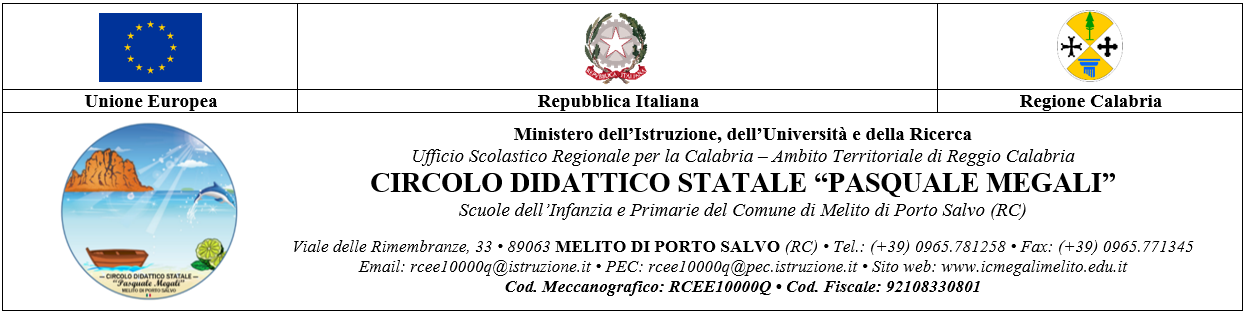 Anno Scolastico 2021-22Schema verbale Gruppo di Lavoro OperativoIl giorno ----------- alle ore ----------------, nella sede  ………., o in video conferenza, attraverso la piattaforma……………………….. con seguente link …………………….., su convocazione del Dirigente Scolastico si riunisce il Gruppo di Lavoro Operativo dell’allievo/a -------------------  frequentante la classe ------------ per discutere i seguenti O.d.G:Presentazione del caso;Organizzazione ore di sostegno e di assistenza educativa specifica e o di base;Richiesta redazione, conferma o proposta di modifica del Piano Educativo Individualizzato.Presiedono:  Presidente                                  				                 Segretario-------------------------------					------------------------------------------------------Risultano assenti __________________________________________________Presiede la seduta …………    .(il docente di sostegno ,oppure il coordinatore di classe su delega del Dirigente Scolastico) Ins.--------------------------------------. Funge da segretario Ins. ------------------------------.Si procede con la disanima del 1° punto all’O.d.G.Interviene il docente di sostegno, Ins.. --------------------- che presenta il caso dell’alunno/a, Precisare, inoltre, se il dott. ____________________ dell’ASL interviene per illustrare, da un punto di vista clinico, la patologia dell’allievo/a e se suggerisce alcune strategie e le aree su cui intervenire per migliorare l’apprendimento e l’integrazione scolastica –-------------------------------------------------------------------------------------------------------------------------------------------------------------------------------------------------------------------------------------------------------------------------------------------------------------------------------------------------------------------------------------------------------------------------------------------------------------------------------------------------------------------------------------------------------------------------------In merito al secondo punto all’O.d.G., l’insegnante di sostegno col GLO propone il numero delle ore settimanali di sostegno e l’assistenza educativa specifica e o di base: -----------------------------------------------------------------------------------------------------------------------------------------------------------------------------------------------------------------------------------------------------------------------------------------------------------------------------------------------------------------------------------------------------------------------------------------------------------------------------------------In merito al terzo punto all’O.d.G, il docente propone una formulazione, conferma del Piano Educativo Individualizzato o una sua revisione. ------------------------------------------------------------------------------------------------------------------------------------------------------------------------------------------------------------------------------------------------------------------------------------------------------------------------------------------------------------------------------------------------------------------------------------------Varie ed eventuali ------------------------------------------------------------------------------------------------------------------------------------------------------------------------------------------------------------------------------------------------------------------------------------------------------------------------------------------------------------------------------------------------------------------------------------------La seduta è tolta alle ore ___:___ .Il suddetto verbale può essere visionato o chiederne copia solo su richiesta scritta alla scuola.Il verbale sarà inviato alla Funzione strumentale Inclusione all’indirizzo di posta elettronicaIl docente di sostegno, inoltre, stamperà una copia che sarà inserita nei fascicoli dei singoli alunni.Presiedono:  Presidente                                  				                 Segretario-----------------------------------------					---------------------------------------------Melito di Porto Salvo   Il  -----------------------------Operatori interni alla scuola (docenti e o personale ATA, ecc…), sono presenti:(definire la funzione accanto alla firma)Operatori esterni alla scuola (personale medico, educatori, assistenti socio sanitari, ecc…) , sono presenti: (definire la funzione accanto alla firma)Familiari (o chi ne fa le veci ove possibile) sono presenti:(definire la parentela accanto alla firma)